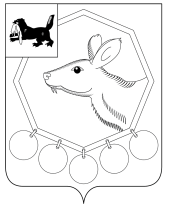                                          РОССИЙСКАЯ ФЕДЕРАЦИЯ                                            ИРКУТСКАЯ ОБЛАСТЬ     КОНТРОЛЬНО-СЧЕТНАЯ ПАЛАТА МУНИЦИПАЛЬНОГО ОБРАЗОВАНИЯ «БАЯНДАЕВСКИЙ РАЙОН»«02»  апреля  2014 г.                                                                                                          № 13                           УТВЕРЖДАЮПредседательКонтрольно-счетной палатыДамбуев Ю.Ф.«02» апреля 2014 г.ОТЧЕТО РЕЗУЛЬТАТАХ КОНТРОЛЬНОГО МЕРОПРИЯТИЯ         «Проверка законного и результативного (эффективного и экономного) использования средств, выделенных на реализацию мероприятий перечня проектов народных инициатив за 2013 год»   (наименование контрольного мероприятия)1.Основание для проведения контрольного мероприятия: План работы прокуратуры Баяндаевского района на 2014 год, поручение прокуратуры Баяндаевского района о выделении специалиста для проведения проверки от 16.01.2014 №7-19.2.Предмет контрольного мероприятия: Бюджетные средства выделенные на реализацию мероприятий перечня проектов народных инициатив за 2013 год.3. Объект (объекты) контрольного мероприятия: администрация муниципального образования «Васильевск».4. Срок проведения контрольного мероприятия: 20.01.2014 – 02.04.2014г.5. Цель контрольного мероприятия: Проверка соблюдения законодательства при использовании средств областного и местных бюджетов. 6. Проверяемый период деятельности: 2013 год. 7. Краткая  характеристика  проверяемой  сферы  формирования  и использования муниципальных средств и деятельности объектов проверки:    Полное наименование: Администрация муниципального образования «Васильевск». Краткое наименование: Администрация МО «Васильевск».       Юридический адрес: 669132, Иркутская область Баяндаевский район с. Васильевка, ул. Центральная, № 43.       Почтовый адрес: 669132, Иркутская область Баяндаевский район с. Васильевка, ул. Центральная, № 43.Администрация МО «Васильевск» имеет следующие реквизиты: ИНН 8502003183 КПП 850201001, ОГРН 1068506001123.Проверка проведена с ведома главы администрации МО «Васильевск» Крапусто Татьяны Алексеевны.В проверяемом периоде у администрации поселения имелся лицевой счет №04343014360  в Управлении Федерального Казначейства по Иркутской области для учета средств муниципального бюджета.   8. По результатам контрольного мероприятия установлено следующее:      Законом Иркутской области от 11.12.2012 №139-оз «Об областном бюджете на 2013 год и на плановый период 2014 и 2015 годов» (далее – Закон №139-оз) муниципальному образованию «Васильевск» (далее МО «Васильевск») предусмотрены бюджетные ассигнования в ведомственной структуре расходов областного бюджета на 2013 год по коду бюджетной классификации: главе 831,  разделу 14 «Межбюджетные трансферты общего характера бюджетам субъектов Российской Федерации и муниципальных образований», подразделу 03 «Прочие межбюджетные трансферты общего характера», целевой статье 593 00 00 «Реализация мероприятий перечня проектов народных инициатив», виду расходов  «Субсидии, за исключением субсидий на софинансирование объектов капитального строительства государственной собственности и муниципальной собственности» в сумме 298,5 тыс. руб.        Постановлением Правительства Иркутской области от 14.05.2013 N 186-пп  утвержден порядок предоставления в 2013 году из областного бюджета бюджетам городских округов, муниципальных районов и поселений Иркутской области субсидий в целях софинансирования расходов, связанных с реализацией мероприятий перечня проектов народных инициатив (далее Порядок 186-пп).      По реализации мероприятий перечня проектов народных инициатив в 2013 году согласно протокола схода граждан МО «Васильевск» в с. Васильевка от 07.05.2013г. определены следующие проекты:- приобретение детской площадки на сумму 99000 руб., - приобретение музыкального оборудования на сумму 30000 руб.;- приобретение пожарного оборудования на сумму 30000 руб.;- приобретение фонарей для уличного освещения на сумму 60000 руб.;- благоустройство территории МО «Васильевск» - приобретение стройматериалов (огораживание территорий клубов, колодцев) на сумму 82600 руб.   Министерством экономического развития и промышленности Иркутской области (далее Министерство экономического развития) уведомлением по расчетам между бюджетами от 06.05.2013 №6984 до получателя бюджетных средств (МО «Васильевск») доведены бюджетные ассигнования в сумме 298,5 тыс. руб. В соответствии с частью 1 и 2 статьи 86 Бюджетного кодекса РФ был принят муниципальный правовой акт определяющий расходные обязательства по реализации мероприятий перечня проектов народных инициатив в 2013 году в муниципальном образовании «Васильевск» - решение Думы МО «Васильевск» №37/1 от 24.05.2013г. «О включении в перечень проектов народных инициатив, планируемый к реализации на территории муниципального образования «Васильевск» в 2013 году».  Однако в реестре расходных обязательств МО «Васильевск» на 2013 год решение Думы МО «Васильевск» №37/1 от 24.05.2013г. «О включении в перечень проектов народных инициатив, планируемый к реализации на территории муниципального образования «Васильевск» в 2013 году»  не указано, таким образом оценка объемов бюджетных ассигнований для исполнения включенных в реестр расходных обязательств, была произведена путем увеличения общей суммы по соответствующим разделам и подразделам бюджетной классификации.Решением Думы МО «Васильевск» от 24.05.2013 №37  «О внесении изменений в Решение Думы МО «Васильевск» О бюджете муниципального образования на 2013 год  и  плановый период 2014 и 2015 годы» предусмотрено поступление в 2013 году по коду доходов бюджетной классификации 2 02 02999 10 0000 151 «Прочие субсидии» (с учетом средств на реализацию проектов народных инициатив) на сумму 2804,99 тыс. руб. и распределение бюджетных ассигнований в том числе по реализации проектов народных инициатив по коду функциональной статьи расходов бюджетной классификации:- (РП) 0502 «Коммунальное хозяйство», (ЦСР) 3510500 «Коммунальное хозяйство», виду расходов (ВР) 500 «Выполнение функций местного самоуправления» в сумме 116,34 тыс. руб.; - (РП) 0503 «Благоустройство», (ЦСР) 6000100 «Благоустройство», виду расходов (ВР) 500 «Выполнение функций местного самоуправления» в сумме 241,60   тыс. руб.;- (РП) 08.01. «Культура», (ЦСР) 4409900 «Обеспечение деятельности подведомственных учреждений – Дворцы и дома культуры», (ВР) 001 «Выполнение функций бюджетными учреждениями» в сумме 1055,52 тыс. руб.В соглашении, заключенном между министерством экономического развития Иркутской области (далее – Министерство экономического развития) и администрацией МО «Васильевск» от 03.07.2013г. №62-57-681/3-3 (далее – Соглашение №62-57-681/3-3) о предоставлении в 2013 году из областного бюджета бюджетам городских округов, муниципальных районов и поселений Иркутской области субсидий в целях софинансирования расходов, связанных с реализацией мероприятий перечня проектов народных инициатив, определен следующий перечень проектов: - приобретение детской игровой площадки в с. Васильевка, ул. Центральная, 12 на сумму 99000 руб., - приобретение музыкальной аппаратуры для МБУК КИК МО «Васильевск» на сумму 30000 руб.;- приобретение стройматериалов для ограждения водонапорных башен (с. Васильевка, ул. Молодежная, 4а, д. Харагун, ул. Трактовая, 31, д. Лидинская, ул. Солнечная, 10, д. Толстовка, ул. Нагорная, 22) и учреждений МБУК КИК МО «Васильевск» на 82600 руб;- приобретение электроматериалов и оборудования для освещения улиц в д. Толстовка, ул. Нагорная, д. Лидинск, ул. Солнечная, д. Харагун, ул. Трактовая на сумму 60000 руб.;- приобретение противопожарного оборудования для водонапорных башен на сумму 30000 руб. В муниципальном образовании «Васильевск» имелась потребность в реализации проектов народных инициатив определенных на 2013 год.Объекты на которые решениями сходов граждан было определено использовать средства по реализации мероприятий перечня проектов народных инициатив в 2013 году состоят в реестре муниципальной собственности поселения. Исключение составляют опоры на которые планируется установить электроматериалы и оборудование для освещения, в целях установки которых заключены договора на размещение оборудования с собственником опор.    Финансирование Субсидии в 2013 году из областного бюджета осуществлено в полном объеме платежным поручением от 06.08.2013 №337 на сумму 298,5 тыс. руб. Софинансирование за счет средств местного бюджета было произведено платежным поручением №5505398 от 26.07.2013г. на 3100 руб. Условия софинансирования, установленные п. 8 Порядка №186-пп, соблюдены (3,1 тыс. руб. или не менее 1 процента).  В результате были произведены следующие приобретения:- детская площадка согласно договора №418 от 01.08.2013г. на 99000 руб. с ООО «СтройКомСервис», счета №418 от 01.08.2013г. на 99000 руб., товарной накладной №418 от 01.08.2013г. на 99000 руб. оплачено платежным поручением №5810948 от 17.09.2013г. на 99000 руб.;- приобретена музыкальная аппаратура для МБУК КИК МО «Васильевск» в составе: телевизор 15"-30" Akai на 6990 руб., набор для домашнего кинотеатра Yamaha на 16990 руб., караоке LG на 4690 руб., кабель для игровой приставки PS3 BigBen на 695 руб., кабель акустический Kicx SC-16100 на 637 руб. согласно счета №6134754081/450 от 25.10.2013 на 30002 руб., товарной накладной №788/450 от 20.11.2013 г. на 30002 руб. оплачено платежным поручением МБУК КИК МО «Васильевск» №6149920 от 08.11.2013г. на 30002 руб.;- приобретен пиломатериал для ограждения водонапорных башен и учреждений МБУК КИК МО «Васильевск»: доска обрезная . на 3100 руб. согласно счета на оплату №05 от 15.07.2013г. на 3100 руб. от ИП Германчук А.В., товарной накладной от 01.08.2013г. на 3100 руб. оплачено платежным поручением №5505398 от 26.07.2013г. на 3100 руб.; пиломатериал в ассортименте . на 59000 руб. согласно счета на оплату №24 от 02.12.2013г. на 59000 руб. от ИП Германчук А.В., товарной накладной от 05.12.2013г. на 59000 руб. оплачено МБУК КИК МО «Васильевск» платежным поручением МБУК КИК МО «Васильевск» №6334366 от 05.12.2013г. на 59000 руб.; пиломатериал в ассортименте 1,86 куб.м. на 7459 руб. согласно счета на оплату №25 от 02.12.2013г. от Германчук А.В., товарной накладной от 11.10.2013г. на 7459 руб. оплачено платежным поручением № 6334571 от 05.12.2013г. на 7459 руб.; - гвозди 4,0x100 - 75кг., гвозди 4,0x120 – ., гвоздь 3,5x90 – ., саморезы 3,5x35 – 1300 шт., саморезы 3,5x45 - 900 шт. согласно счета №612 от 21.11.2013г. на 5552.50 руб. от ООО «ПТС+», счет-фактура №509 от 10.12.2013г. на 5552,50 руб., товарной накладной №509 от 10.12.2013г. на 5552,50 руб. оплачено МБУК КИК МО «Васильевск» платежным поручением №6280954 от 28.11.2013г. на 5552,50 руб.; - макловица натуральная щетина 30x120мм. – 5 шт., макловица 30x70мм – 10 шт.,  кисть флейцевая стандарт 75мм – 5 шт., колер апельсин по 100 мл – 40 шт., краска воднодисперсионная по . – 5 шт., краска воднодисперсионная по 7 кг. – 2 шт. согласно счета № 000004402 от 21.11.13г. на 7486 руб. от ООО «Илот», счет-фактуры №000002525 от 10.12.2013г. на 7486 руб. товарной накладной №000002525 от 10.12.2013г. на 7486 руб. оплачено МБУК КИК МО «Васильевск» платежным поручением №6280955 от 28.11.2013г. на 7486 руб.;- электроматериал и оборудование для освещения улиц в д. Толстовка, д. Харагун в составе: прожектор 30W – 35 шт., счетчик ЦЭ 6807П 1,0 220В – 8 шт., датчик освещ-фотоэл 2200 Вт Camelion – 10 шт., автоматический выключатель ВА 47-63 – 8 шт., бокс пластиковый 1-2 мод с крышкой – 8 шт., бокс металлический ЩРНМ-1 – 8 шт., контактор КМЭ-1210 220 В – 8 шт., зажим винтовой 12 кл – 10 шт., зажим анкерный РА 25x100 4 жил. – 6 шт. итого на 60000 руб.  согласно счета на оплату №7986 от 18.09.2013г. на 60000 руб. от ООО «СибЭлКом», товарной накладной №17261 от 08.11.2013г. на 60000 руб. оплачено платежным поручением №5876603 от 26.09.2013г. на 60000 руб.;- противопожарное оборудование в составе: рукав напорно-всасывающий В-75мм/4м. – 3 шт., хомут усиленный 85-91(88) – 6 шт., рукав пожарный 77 мм ГР-50-1,0-20 м – 3 шт., рукав напорный 40У – d60мм – 5 метров, рукав напорный в 50мм 3,25 п.м. итого на 21722 руб. согласно счета №106 от 21.11.2013г. на 21722,50 руб., счета-фактуры №86 от 10.12.2013 г. на 21722,50 руб., товарной накладной №93 от 10.12.2013г. на 21722 руб. оплачено платежным поручением № 6281365 от 28.11.2013г. на 21722,50 руб.; кран шаровый STI рыч. Г/Г 65, сгон Д65 – 2 шт., кран шаровый 11с31п Ду100 Ру25 ск., огнетушитель ОП4(3) АВСЕ – 2 шт., гайка ГЦ 51-3 шт. итого на 8280 руб. согласно счета на оплату №713 от 21.11.2013г. на 8280 руб. от  ООО НПФ «Корона», счета-фактуры №542 от 10.12.2013г. на 8280 руб., товарной накладной №543 от 10.12.2013г. на 8280 руб.                  При размещении заказов на поставки товаров, на оказание работ и услуг в ходе реализации проектов народных инициатив в муниципальном образовании  «Васильевск» нарушений п. 14 ст. 55 Федерального закона Российской Федерации от 21.07.2005 №94-ФЗ «О размещении заказов на поставки товаров, выполнение работ, оказание услуг для государственных и муниципальных нужд» не установлено. Расходы на реализацию мероприятий перечня проектов народных инициатив за 2013 год в муниципальном образовании «Васильевск» были произведены по соответствующим кодам классификации операций сектора государственного управления. Детская площадка установлена по адресу с. Васильевка ул. Центральная 12, о чем представлен акт №1 от 22.08.2013г. поставлена на учет в качестве основных средств.  целомы на учет  в качестве основных средствителей и 7 фотолюминесцентных планов эвакуации. Телевизор 15"-30" Akai, набор для домашнего кинотеатра Yamaha, караоке LG, кабель для игровой приставки PS3 BigBen, кабель акустический Kicx SC-16100 поставлены на учет в качестве основных средств.Пиломатериал для ограждения водонапорных башен и МБУК КИК МО «Васильевск» использован частично в составе: - столбы - 45 шт. объемом 2,3 куб.м. на 4500 руб., - прожилины - 82 шт. (0,04*0,08*6м.) объемом 1,57 куб.м. на 6500 руб.,- штакетник – 410 шт. (0,05*0,03*1,3м.) объемом 0,8 куб. м. на 2870 руб., о чем представлен акт о списании материалов №2 от 18.12.2013г. согласно которого материал был использован на огораживание Васильевского ДТНТ. Остаток пиломатериала в составе:- столбы – 100 шт. объемом 5 куб. м. на сумму 10000 руб.,- штакетник – 300 шт. (0,05*0,03*1,3м.)  объемом 0,6 куб. м. на сумму 2100 руб.,- доска обрезная – 72 шт. (0,1*0,04*4м.) объемом 1,152 куб.м. на сумму 5760 руб.,- доска обрезная – 200 шт. (0,04*0,18*6м.) объемом 8,66 куб. м. на сумму 34629 руб.,- доска обрезная – 37 шт. (0,03*0,18*4м.) объемом 0,8 куб. м. на сумму 3200 руб., общим объемом 16,212 куб. м. на сумму 55689 руб. находится на хранении у индивидуального предпринимателя Германчук А.В. согласно договора №2 на хранение строительных материалов от 18.12.2013г. Согласно объяснительной записки главы МО «Васильевск» от 31.03.2014г. неиспользованную часть пиломатериала планируется использовать на предусмотренные цели до 01.07.2014 года.        Гвозди 4,0x100 - 75кг., гвозди 4,0x120 – ., гвоздь 3,5x90 – ., саморезы 3,5x35 – 1300 шт., саморезы 3,5x45 - 900 шт., макловица натуральная щетина 30x120мм. – 5 шт., макловица 30x70мм – 10 шт.,  кисть флейцевая стандарт 75мм – 5 шт., колер апельсин по 100 мл – 40 шт., краска воднодисперсионная по . – 5 шт., краска воднодисперсионная по 7 кг. – 2 шт. на общую сумму 13038,50 руб. согласно акта от 10.12.2013г. «О хранении материалов администрации муниципального образования «Васильевск» находятся на хранении у начальника ПТО администрации МО «Васильевск» Керимова Р. Г-О. Согласно объяснительной записки главы МО «Васильевск» от 31.03.2014г. приобретенные гвозди, саморезы, материалы для покраски, краску воднодисперсионную, колер на общую сумму приобретенные на средства народного бюджета 2013 года на 13038,50 руб.   планируется использовать на предусмотренные цели до 01.07.2014 года.Электроматериал и оборудование для освещения улиц в д. Толстовка, д. Харагун в составе: прожектор 30W – 35 шт., счетчик ЦЭ 6807П 1,0 220В – 8 шт., датчик освещ-фотоэл 2200 Вт Camelion – 10 шт., автоматический выключатель ВА 47-63 – 8 шт., бокс пластиковый 1-2 мод с крышкой – 8 шт., бокс металлический ЩРНМ-1 – 8 шт., контактор КМЭ-1210 220 В – 8 шт., зажим винтовой 12 кл – 10 шт., зажим анкерный РА 25x100 4 жил. – 6 шт. использованы и установлены в д. Толстовка: по ул. Трактовой, ул. Нагорной; в с. Васильевка: ул. Центральная, ул. Перевалова, ул. Молодежная; в д. Харагун по ул. Трактовой; д. Лидинская: по ул. Солнечная, ул. Луговая, о чем представлен акт №3 от 30.12.2013г. «Об использовании электроматериалов, приобретенных на средства поступившей субсидии из областного бюджета по проекту народных инициатив 2013 года, при  монтаже уличного освещения в МО «Васильевск», на котором указаны опоры на которые установлен электроматериал. Данный электроматериал и оборудование в настоящее время находится на учете в качестве материальных запасов. Следует отметить, что в связи с отсутствием 5-го провода для подключения электроосвещения (прожекторов) в данное время подключение не произведено, вопрос о приобретении и монтаже которого в настоящее время решается, о чем указано в объяснительной записке главы МО «Васильевск» от 31.03.2014г. Об использовании и постановке на учет противопожарного оборудования в составе: рукав напорно-всасывающий В-75мм/4м. – 3 шт. на 7200 руб., хомут усиленный 85-91(88) – 6 шт. на 900 руб., рукав пожарный 77 мм ГР-50-1,0-20 м – 3 шт. на 9600 руб., рукав напорный 40У – d60мм – 5 метров на 2950 руб., рукав напорный в 50мм 3,25 п.м. на 1072,50 руб. итого на 21722,50 руб. не представлено никаких документов. По данному факту необходимо провести встречную проверку. Следует отметить, согласно объяснительной записки главы МО «Васильевск» от 31.03.2014г. противопожарное оборудование на общую сумму 30002,50 руб. находится на хранении у начальника ПТО – Керимова Р. Г.-О.   Кран шаровый STI рыч. Г/Г 65, сгон Д65 – 2 шт., кран шаровый 11с31п Ду100 Ру25 ск., огнетушитель ОП4(3) АВСЕ – 2 шт., гайка ГЦ 51- 3 шт. согласно акта от 10.12.2013г. «О хранении материалов администрации муниципального образования «Васильевск» находятся на хранении у начальника ПТО администрации МО «Васильевск» Керимова Р. Г-О.   В объяснительной записке главы МО «Васильевск» от 31.03.2014г. также отмечено о том, что приобретенное противопожарное оборудование для водонапорных башен на средства народного бюджета 2013 года на общую сумму 30002,50 руб. планируется использовать до 15.04.2014г.   По приобретениям произведенным за счет средств по реализации мероприятий перечня проектов народных инициатив за 2013 год в муниципальном образовании «Васильевск» имеются необходимые первичные документы, а также имеется соответствующее отражение в регистрах бухгалтерского учета. Имущество приобретенное в ходе реализации проектов народных инициатив на 2013 год включено в реестр муниципальной собственности. 9. Выводы: Поставленные цели реализации мероприятий перечня проектов народных инициатив в 2013 году в муниципальном образовании «Васильевск» в целом достигнуты, что свидетельствует об эффективном использовании бюджетных средств.В реестре расходных обязательств МО «Васильевск» на 2013 год не указан муниципальный правовой акт определяющий расходные обязательства по реализации мероприятий перечня проектов народных инициатив в 2013 году - решение Думы МО «Васильевск» №37/1 от 24.05.2013г. «О включении в перечень проектов народных инициатив, планируемый к реализации на территории муниципального образования «Васильевск» в 2013 году».  Об использовании и постановке на учет противопожарного оборудования в составе: рукав напорно-всасывающий В-75мм/4м. – 3 шт. на 7200 руб., хомут усиленный 85-91(88) – 6 шт. на 900 руб., рукав пожарный 77 мм ГР-50-1,0-20 м – 3 шт. на 9600 руб., рукав напорный 40У – d60мм – 5 метров на 2950 руб., рукав напорный в 50мм 3,25 п.м. на 1072,50 руб. итого на 21722,50 руб. не представлено никаких документов. По данному факту необходимо провести встречную проверку.10. Предложения: 1. Направить представление в адрес главы администрации МО «Васильевск» о соблюдении в дальнейшей деятельности действующего законодательства и устранении выявленных нарушений.11. Приложения:Перечень законов и иных нормативных правовых актов, исполнение которых проверено в ходе контрольного мероприятия:Бюджетный кодекс Российской Федерации.Федеральный закон от 06.10.2003 №131-ФЗ «Об общих принципах организации местного самоуправления». Постановление Правительства Иркутской области от 14.05.2013 N 186-пп  утвержден порядок предоставления в 2013 году из областного бюджета бюджетам городских округов, муниципальных районов и поселений Иркутской области субсидий в целях софинансирования расходов, связанных с реализацией мероприятий перечня проектов народных инициатив.Федеральный закон Российской Федерации от 21.07.2005 №94-ФЗ «О размещении заказов на поставки товаров, выполнение работ, оказание услуг для государственных и муниципальных нужд».Председатель КСП МО «Баяндаевский район»                                                        Дамбуев Ю.Ф.Инспектор                                                                                   Борхонов А.М.   